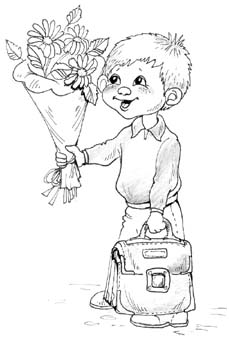 Митин С.В. Школа! Равняйсь!  На гимн Российской Федерации стоять смирно!Звучит гимнЗвучит песня “Чему учат в школе” (музыка В. Шаинского, слова М. Пляцковского).Ведущий.          Звенит звонок все громче, все слышней.Какая трель над миром разливается!Ты думаешь, распелся соловей?А вот и нет – уроки начинаются!Звенит звонок нам девять лет подряд,Его услышав, люди улыбаются,И расцветают лица у ребят:Пришла пора – уроки начинаются!Ведущий.  Здравствуйте, дорогие ребята, уважаемые учителя, родители и гости! С праздником – с Днем знаний. Мы от всей души хотим, чтобы после дня рождения День знаний стал для вас самым большим праздником года, ведь в этот день рождаются новые надежды и замыслы. Пусть сбудутся все ваши мечты и ожидания! А вы знаете, ребята, что в нашей школе самые добрые и справедливые, самые знающие и творческие учителя? Давайте их поприветствуем!Ведущий.  По традиции, учебный год начинается праздником “Первый звонок”.Ведущий.  Это особый праздник.Ведущий.  Это последний Первый звонок для наших, выпускников 2012–2013 учебного года.Ведущий.  Первый раз войдут первоклассники, ваша смена, в свой прекрасный светлый класс.Ведущий.  В класс поведет их сегодня Митина Ирина Владимировна Ведущий. Внимание! Девятиклассникам ввести на торжественную линейку первоклассников!Ведущий.  Давайте поможем им сделать их первые шаги – встретим дружными аплодисментами.Первоклассники делают круг почета, становятся на свое место.Ведущий.  . А сейчас мы расскажем вам об удивительной стране. Ведущий. Ее пока нет на глобусе. Она не обозначена на официальных картах.Ведущий.  Ни ученые, ни даже политики еще не могут точно сказать, где она находится.Ведущий.  Известно, что большая часть этой страны расположена в области действия тропического юго-западного муссона. В сентябре–октябре здесь прохладно.Ведущий.  В ноябре–декабре – дождливо...Ведущий.  В январе, феврале и марте здешний климат можно считать умеренным...Ведущий.  В апреле и мае здесь, пожалуй, тепло и даже жарко...Ведущий.  А в остальное время года?Ведущий.  А в остальное время года здесь бывают каникулы.Ведущий.  Зимой, весной и осенью эту страну буквально наводняют многочисленные туристы. Они стремятся сюда, чтобы побродить по горным тропам географии, изучить подвесные дороги физики, полюбоваться прекрасными творениями литературы.Ведущий.  Может быть, эта страна не поражает многообразием растительного и животного мира, но зато интеллектуальное общение, эмоциональный тренинг и оздоровительные процедуры не дают скучать никому.Ведущий.  Гениальные и обыкновенные, умные и не очень, трудолюбивые и ленивые – вот кто живет в этом краю. Давайте поприветствуем друг друга аплодисментами.Ведущий.  Школа – это особый мир. Ведущий.  Школа – это неповторимое государство. Ведущий.  Школа – это радости и печали. Ведущий.   Школа – это чудеса и традиции. Ведущий.  Но есть еще одно…Забыть о нем нам было бы грешно.Чтоб в школе не было раздоров,Пустых обид и агрессивных споров,Чтоб все могли здесь мирно, дружно жить,Директор мудрым, справедливым должен быть.Да не сочтет она за лесть –Такая в нашей школе есть!.Ведущий.  И, по традиции, вас приветствует руководитель нашей школы Елисеева Наталья Геннадьевна Выступление директора школыВедущий.   На нашей линейке присутствуют гости _______________________Слово предоставляется _________________________________________________Ведущий.  Нарядные! Парадные!                                        Такие ненаглядные! Причесанные, с бантиками Девочки идут! И мальчики отличные! Такие симпатичные, Такие аккуратные, В руках цветы несут! Все бывшие проказники –Сегодня первоклассники. Сегодня все хорошие, Таких вот в школе ждут!Ведущий.  Передать приятно нам слово нашим малышам (называет имена и фамилии первоклассников). Выступление первоклассников.1 У меня сегодня праздник –Я сегодня первоклассник,И пойду я в первый разВ самый лучший первый класс.2 Буду буквы изучать,Буду цифры познавать,Буду даже песни петь,На уроках не шуметь.3. Знаю, кто уроки учит, –Ключик золотой получит.С ним  в мир знаний, мне поверь,Я всегда открою дверь.4 Ох, как я хочу учиться,Обещаю не лениться.И всегда к 7 часамПросыпаться буду сам.5. На уроках спать не буду,Буду я старательным.И начальником большимСтану обязательно.6. Очень мы хотим учиться,Обещаем не лениться,Все предметы изучатьПостараемся на “пять”.Ведущий.  Наши первоклассники начинают новый учебный год. И мы желаем вам только светлых дней, хорошей учебы, больших успехов.Звучит песня “Детство” (музыка А. Зацепина, слова Я. Дубровина к к/ф “Фантазии Веснухина”).  (в исполнении Константиновой Т).Ведущий.       Научитесь, ребята,Дружно, весело жить, Научитесь, ребята,И страдать, и любить.Ведущий.       Вы не бойтесь преграды,И шагая вперед,Знайте точно, в наградуЧто-то произойдет.Ведущий.  .    Пусть маяк ярко светитДаже в темную ночь.И пусть тот, кто вам верит,Всегда сможет помочь. Ведущий.  Вам удачи желаемИ огромной любви,Исполненья желанийИ заветной мечты. Ведущий.   Подождите, ведь это последний первый звонок для девятого класса.Ведущий.  Ребята, это негрустно. Просто помните, что это ваш последний школьный учебный год, он самый ответственный. В течение этого года вы можете решить, кем же вы станете. Ведущий.  Слово предоставляется тем, для кого сегодня прозвенит последний первый звонок в родной школе – нашим девятиклассникам.Вот пришел желанный час –
Ты зачислен в первый класс. 
Ты, дружок, послушай нас, 
Мы дадим тебе наказ!
Честью школы дорожи! 
На урок всегда спеши. 
Волю лени не давай –
На уроках отвечай!
Если трудная программа, 
Есть учитель, дома – мама. 
Ты спроси и не стесняйся, 
На "отлично" занимайся!
Чтобы дружным был ваш класс,
Сохраните чувств запас.
Всех любите, уважайте,
Никогда не обижайте,
Если выполнишь наказ –
Во второй готовься класс.Утром рано просыпайся,
Хорошенько умывайся,
Чтобы в школе не зевать,
Носом парту не клевать.Приучай себя к порядку,
Не играй с вещами в прятки.
Каждой книжкой дорожи,
В чистоте портфель держи.Одевайся аккуратно,
Чтоб смотреть было приятно.
На уроках не хихикай,
Стол туда-сюда не двигай.Не дразнись, не зазнавайся,
В школе всем помочь старайся. 
Зря не хмурься, будь смелей –
И найдешь себе друзей.Всем о школе расскажи,
Честью школы дорожи. 
Учись писать, читать, считать, 
Чтоб получать оценку "пять"!Вот и все наши советы, 
Их мудрей и проще нету. 
Ты, дружок, их не забудь! 
До свиданья, в добрый путь!Ведущий.  Сегодня девятиклассники открывают последнюю страницу школьной летописи. И мы пожелаем, чтобы этот год у них прошел очень удачно. Ведущий.  Мы спросили девятиклассников: что же помогало им все эти годы быть вместе, преодолевать все трудности школьной жизни? И они нам ответили: “Конечно же, дружба, взаимовыручка Ведущий.  Но как бы наши девятиклассники смогли одолеть все эти учебные преграды, как бы они выжили в школе целых 8 лет, если бы не было поддержки и любви родителей? Для всех родителей наша песня.Звучит песня “Мама”.Ведущий.  А еще школьные годы не одолеть без помощи учителей. Если б не было учителя, То и не было б, наверняка, Ни поэта, ни мыслителя, Ни Шекспира, ни Коперника.Ведущий.  И не быть бы нам Икарами,Никогда б не взмыли в небо мы,Если б в нас его стараньями Крылья выращены не были.Ведущий.  Без его бы сердца доброгоНе был мир так удивителен.Потому-то нам и дорого Имя нашего учителя.Ведущий.  Школа для нас не просто здание –Каждому из нас ты дом родной,Ежедневно звонким утром раннимК встрече мы готовимся с тобой.Ведущий.  Школа, мы о тебе с волнениемПишем наши первые стихи,Каждый год приходит пополнение –Новые твои ученики.Ведущий.  Вся сказочных чудес полна,Всегда волнуя сердце,На свете есть одна страна,Страна в прекрасном детстве.Ведущий.  Страну не ищите на карте,Где реки, озера и лес.За старою школьною партойОткроется море чудес.Ведущий.  Ну что ж, слова приветствий и поздравлений прозвучали. А теперь наступает самый торжественный момент.Ведущий.  Пора! Время давать звонок!Сейчас мы вместе скажем: “Учеба, здравствуй! Школа, здравствуй!Идем за знаньями в поход. Сегодня праздник! Школьный праздник! Встречаем мы учебный год!”Ведущий.  Право дать первый звонок предоставляется ученику 9 класса Веселову Валерию и ученице 1 класса ________________________________________________Звучит звонок на фоне песни “Прекрасное далеко” (музыка Е. Крылатова, слова Ю. Энтина).Звенит звонок. Ведущий.  Подошла  к концу наша торжественная линейкаВедущий.  Приглашаем учащихся организованно пройти в школу. Первыми шествие начинают наши первоклассники.Ведущий.   9 класс, введите в школьный дом свою смену! Дети в сопровождении девятиклассников расходятся по классам.Читают пятиклассники.Памятка первоклассникуВы теперь не просто дети,Вы теперь ученики,И у вас теперь на партахКнижки, ручки, дневники.Если хочешь строить мост,Наблюдать движенье звезд,Управлять машиной в полеИль вести корабль ввысь –Хорошо работай в школе,Добросовестно учись!Чтоб врачом, морякомИли летчиком стать,Надо, прежде всего,Математику знать.И на свете нет профессии,Вы заметьте-ка, друзья,Где бы нам не пригодиласьМа-те-ма-ти-ка!Грамматика, грамматика –Наука очень строгая.Учебник по грамматикеВсегда беру с тревогой я.Она трудна, но без нееПлохое было бы житье!Не составить телеграммуИ открытку не отправить,Даже собственную мамуС днем рождения не поздравить.Белые листы у книг,Много черных букв на них.Для людей они важны,Знать ребята их должны.Сможешь книгу прочитатьИ услышишь в тот же часУвлекательный рассказ.Ты узнаешь, сколько летСолнце нам дает свой свет,Почему весной – цветы,А зимой поля пусты,Край родной узнаешь свой,Край могучий и большой…Книга – друг хороший нам,Прочитай – узнаешь сам.Пятиклассники дарят листы-памятки первоклассникам.В е д у щ а я. А теперь – напутствие восьмиклассников пятиклассникам.Читают восьмиклассники.Напутствие пятиклассникамГоворят не зря кругом:Школа – наш родимый дом.Тот, кто думает не так,Наш с тобою первый враг.Если ты приходишь в класс,Не давай соседу в глаз,Не кури на этаже –Ты не маленький уже.А ты люби родную школу,Хотя бы так, как пепси-колу,И для учителя не лейНа стулья канцелярский клей.Ты пойми, что для страныТвои знания нужны.В подворотне не гуляй, А шпаргалки составляй!Пусть другой спешит в буфетПортить зубы от конфет,Ты учи назло емуПро Герасима с Муму.Если кто-то от тоскиРежет парту на куски,Не бери с его манерОтрицательный пример.Ну а если твой соседОтпросился в туалет,Отложи свое “пи-пи” –До звонка сиди – терпи!Далее одиннадцатиклассники напутствуют восьмиклассников. О д и н н а д ц а т и к л а с с н и к и. Дорогие восьмиклассники! Для того чтобы стать достойным пополнением старшеклассников нашей школы, вам необходимо…Напутствие восьмиклассникамВсе силы знанью отдавать,Чтобы главной оценкойБыла только “пять”!Пусть к знанию будет путь тернист и труден, Терпенье и упорство вам помогут в школьных буднях.Стремитесь расширять свой узкий кругозор,Лентяям и прогульщикам серьезный дать отпор!А также очень важно: Про кодекс чести не забыть,Ведь он – основа всех основ.Порядочным и честным бытьДля школьника – святой закон!